Minutes from April 18, 2023Hanahan Council Meeting - 6:30PMDebbie Lewis Municipal Chambers1255 Yeamans Hall Road Hanahan, SC  29410A City Council Meeting was held on Tuesday, April 18, 2023, at 6:30pm. The meeting was advertised in the Post and Courier. The agenda was posted on the City of Hanahan webpage, the City’s Facebook page and a copy of the agenda was posted on the lobby bulletin board at least 24 hours prior to the meeting. Mayor Rainwater presided. Council Members that were present at tonight’s meeting were Council Member Boggs, and Council Member Hedgpeth, Council Member Spurlock, Mayor Pro Tem Sally, and Council Member Chandler. Council Member Dyson was not present. We had a quorum for tonight’s meeting.  Staff members that were present were: Courtney Soler – City Administrator, Danny Stewart, Parks & Recreation Director, Norman Hritz – Fire Chief, Larry Sturdivant – Building & Codes, Lee Lawson – City Planner, Dennis Turner – Police Chief, Cameron Spencer – Assistant to City Administrator, Kristine Amara – HR Director, Tyler Dempsey – IT, Allyson Driggers – City Treasurer, and Emily Huff – Clerk of Council.The sign-in sheet has been included with the minutes.CALL TO ORDERMayor Rainwater called the Tuesday, April 18, 2023, City Council Meeting to order at 6:30pm.INVOCATIONThe Invocation was led by Pastor Justin Cabit of Restoration Community Church. PLEDGE OF ALLEGIANCECouncil Member Spurlock led us in the Pledge of Allegiance.  RECOGNITIONSEmployee of the Month – Mayor Rainwater asked for Police Chief Dennis Turner to come up to present the Employee of the Month award. Chief Turner said that Sgt. Trey Davis was nominated as Employee of the Month by Sam Barbare in Dispatch. He stated that in Sam’s nomination letter, she stated that she was submitting this to give MAJOR kudos to Sgt Davis. Over the last few months, Sgt Davis has been periodically stopping by the house of an elderly lady in zone two on Hospice care. He has been spending time with her bringing a smile back to her. She apparently loved police shows and police officers. Knowing this information, Sgt Davis made it a priority, when not busy with calls to go sit with her, tell jokes, share stories, and bring her joy whenever he could. Sadly, on March 18th he went by her home once again, only to find out by her son, that she peacefully passed away that morning. He sat with her son and comforted him and shared some of his recent visits with his mother. Sgt Davis even attended her funeral. We wish to thank Sgt Davis for showing compassion and bringing such joy to this lady's life, in a time which we can only imagine was difficult for all involved. A certificate of appreciation and a gift card were presented, and pictures were taken with Council. Citizen of the Month – Mayor Rainwater introduced and invited up, Citizen of the Month, Mr. Raymond Blankenship. Raymond Blankenship was nominated as Citizen of the Month by Mayor Pro Tem Michael Sally. In Mayor Pro Tem, Michael Sally’s nomination letter, he stated that Mr. Blankenship worked for decades with the South Carolina Department of Transportation, to allow for the new road to be constructed over his property. The new road has become a reality and will provide safe transportation for our school buses, faster response times for emergency vehicles, as well as convenience in accessing both sides of Hanahan.	The initial proposed plan from DOT had their road taking out one entire apartment 	building and large sections of other people’s land, theirs included. Mr. Blankenship 	constructed his own plans after seeing the proposed plan and presented it the House of 	Representatives. His proposed plans saved the apartment building that was initially 	going to be demolished.  Additionally, in his proposed plan, he was able to save a good 	portion of the land that was originally in question. Mr. Blankenship’s plan was 	approved! In addition to saving the apartment building and land, Mr. Blankenship 	also had two Grand Oak trees that he didn’t want to be cut down. He worked with 	SCDOT to have those trees saved, which they were. 	Once the newly revised plans were complete, Mr. Blankenship made sure the lines were 	drawn correctly, to prevent flooding.  He stayed on top of the project and made sure 	that SCDOT stayed true to their word. This project was decades in the making and Mr. 	Blankenship played a vital role in making this dream a reality. Mayor Rainwater thanked 	him for his sacrifices, vision, and wisdom. Mr. Blankenship said, we can’t forget to thank 	the Lord as well.  A certificate of appreciation and a gift card were presented. Pictures were taken with Council.Hanahan High School Student Council Recognition – Mayor Rainwater invited the Student Council students and staff from Hanahan High School to be recognized for their recent awards. Courtney Soler nominated them and wished to recognize the Hanahan High School Student Council for the awards they recently received at the 2023 South Carolina Association of Student Councils. Senior, Brooke Jones was named to the Terry McCoy Hall of Fame for the outstanding leadership skills that she has shown throughout the year. Unfortunately, she had a softball game tonight and was not able to attend.	The other awards that they received were through projects and events that they have 	done this school year and is a council-wide award. They received the Bronze Honor 	Council award, which is a recognition award that Hanahan High School Student Council 	has accomplished this year to include school-wide events and fundraisers.	Additional awards that they received were project awards. They submitted projects that 	outlined specific activities that that completed, which they received 3rd place for School 	Spirit for their “12 Days of Holiday Cheer”, 3rd place for School Pride for their 	implementation of the tradition of “Class Colors”, and 3rd place for their video project 	that highlighted their efforts in the fundraiser for the Ronald McDonald House.  	Hanahan High School Student Council consists of about 22 students; however, they 	were only able to take 6 students to the conference this year. The Council Advisors are 	Hanahan High School teachers, Mrs. Laura McSwain and Mrs. Maria Davis who were in 	attendance, along with Savannah McAlister, Avelyn Bailey, and Mackenzie Fabian.  A certificate was presented to the group and pictures were taken with Council.Concurrent House Resolution – Unfortunately, Mr. Healy was feeling under the weather and was unable to attend tonight, so this agenda item will be pushed to the June Council Meeting. New Firefighters Swearing In – Mayor Rainwater introduced and invited Fire Chief Hritz up for the swearing in of our four (4) new firefighters, William Carlos, Jonathan Turpin, Christopher Zak, and Jackson Zeron. 	Chief Hritz read their bios, which stated: William Carlos – Firefighter/ Paramedic - William is originally from New Jersey and the oldest of five. He is also a third-generation firefighter along with his two brothers. He has been in the fire service since 2013, and he has also been involved in EMS since 2016. William completed the Paramedic program at Anne Arundel Community College in Maryland, in September 2022. He lived in Maryland for 8 years and has recently relocated to South Carolina with his fiancé. Jonathan Turpin – Firefighter/ Paramedic – Jonathan started in the fire service in 2009 as a volunteer. He became a Nationally Registered Paramedic in 2012. Transitioned in 2019 to a career firefighter. He has a 6-year-old son.		His hobbies include reading, fishing, and kayaking. When he is not working, he 			can be found homeschooling his son or spending time with his fiancé and son. Christopher Zak – Safety Training Officer – Christopher has more than 35 years of experience in the career and volunteer fire service serving in various levels within state and local agencies in Connecticut. Christopher was most recently a Battalion Chief with the Milford (CT) Fire Department, assigned as the Senior Battalion Commander. His previous assignment was the Chief of Safety, Training, and Planning. Throughout his career he has been heavily involved in fire/rescue companies assigned to special operations. He was also an adjunct instructor for the Connecticut Fire Academy since 1994, where he was the lead senior instructor within the Fire Officer Development, Firefighter Safety, Hazardous Materials, and Technical Rescue programs. Additionally, Christopher is recently a contributing writer for fire service textbooks, finishing the 3rd Edition of the IFSTA Structural Firefighting: Initial Response Strategy and Tactics Book. Christopher’s primary areas of expertise include officer development, training, special operations, and safety.Jackson Zeron – Firefighter - Jackson is a native of Hanahan, SC born and raised, in a family of five with two brothers. His goals are to work hard and always improve. He joined the Hanahan Fire Department to serve his community and use his gifts to keep others safe.Oaths were signed by respected parties and pictures were taken with Council and their families. National Autism Acceptance Month Proclamation - Mayor Rainwater called on Council Member Boggs to read the proclamation, which stated: Autism Acceptance Month, previously named Autism Awareness Month, in April aims to celebrate and promote acceptance for the condition that occurs in one in every 54 children, as of 2020, in the United States. 	Autism, a complex developmental condition affecting the patient’s ability to interact, 	communicate, and progress, has not one but many subtypes. First held in the year 1972 	by the Autism Society, Autism Acceptance Month emphasizes the need for public 	awareness to promote acceptance, celebrate the differences, and be more inclusive 	towards autistic individuals around us.	Every April, the Autism Society works to build an inclusive community where autistic 	individuals are embraced and supported to achieve the highest quality of life possible. 	In 2021, Autism Awareness Month was renamed Autism Acceptance Month to foster 	acceptance and ignite changes. The Autism Society deeply understands the need to 	foster awareness and acceptance to ignite change and a healthier lifestyle through 	improved opportunities for people with autism. The organization caters to more than 	600,000 people living under the “autism onslaught”, using tools like community 	partnerships with organizations, digital and print resources, along with events and 	referrals to spark empathy and inclusivity. 	With the autism diagnosis rate increasing fast, we take these 30 days of April, to 	celebrate the differences, learn more about, and empower autistic individuals. 	The City of Hanahan joined the nation in recognizing April 2023 as National Autism 	Acceptance Month, as a symbol of our commitment to creating a culture of disability 	awareness and inclusion for all members of our community.A motion to approve the National Autism Acceptance Month Proclamation, was made by Mayor Pro Tem Sally. A second was made by Council Member Chandler.There was no further discussion.The motion was called, and the vote was 6-0. *NOTE: The vote count will reflect only 6 total votes, as Council Member Dyson was absent.National Donate Life Month Proclamation – Mayor Rainwater then called on Council Member Spurlock to read the National Donate Life Month Proclamation, which stated: National Donate Life Month (NDLM) was established by Donate Life America and its partnering organizations in 2003. Observed in April each year, National Donate Life Month helps raise awareness about donation, encourage Americans to register as organ, eye and tissue donors and to honor those that have saved lives through the gift of donation. The theme for the 2023 National Donate Life Month, is “Make a Splash for Donate Life Month!” 	One of the most meaningful gifts that a human being can bestow upon another is the 	Gift of Life through organ, eye, and tissue donation. More than 108,000 children and 	adults await lifesaving transplants, of which more than 1,300 are in South Carolina. 	We are losing an average of 20 lives every day due to the lack of organs available for 	transplantation because every 10 minutes, another name is added to the national 	transplant waiting list. The decision to become an organ donor can save up to eight lives 	and tissue donation can enhance many more -- men, women, and children who depend 	on the generosity and sacrifice of others to receive a second chance at life. A motion to approve the National Donate Life Month Proclamation, was made by Council Member Hedgpeth.A second was made by Council Member Boggs.Council Member Chandler stated that he can testify about the need to donate blood, as he has needed four (4) blood transfusions and it saved his life. Mayor Rainwater also stressed the need of donating blood, as her sister needed a blood transfusion when she was born. There was no further discussion.The motion was called, and the vote was 6-0. *NOTE: The vote count will reflect only 6 total votes, as Council Member Dyson was absent this evening.National Attainable Housing Week Proclamation – Mayor Rainwater then called on Mayor Pro Tem Michael Sally to read the National Attainable Housing Week Proclamation, which stated: commonly known as the Fair Housing Act, Title VIII of the Civil Rights Act of 1968 enacted a national policy of fair housing without regard to race, color, creed, national origin, sex, family status, or handicap.	April 11, 2023, marks the 55th anniversary of this landmark legislation that has helped 	countless citizens achieve the American dream of obtaining safe, decent, and affordable 	housing. Access to affordable and attainable housing is critical to the socioeconomic 	well-being of communities.	Attainable Housing Week serves as an important time to raise awareness about the 	critical importance of attainable housing in our communities. Attainable housing is also 	essential to ensuring a diverse and resilient economy, supporting businesses, and 	attracting and retaining talent within our communities. The fourth week in April shall be 	known as Attainable Housing Week, this year's theme is, “Housing as Infrastructure: A 	Foundation for Opportunity,” highlights how housing is an essential infrastructure that 	shapes our communities and provides opportunities for people to build better lives. We 	recognize the efforts of the Regional Housing Coalition, non-profits, developers, and 	community members who work tirelessly to promote and create attainable housing in 	our communities.A motion to approve the National Attainable Housing Week Proclamation was made by Council Member Spurlock.A second was made by Council Member Boggs.There was no further discussion.The motion was called, and the vote was 6-0. *NOTE: The vote count will reflect only 6 total votes, as Council Member Dyson was absent this evening.Mayor Rainwater said that she wanted to take a moment before moving onto Citizen Comments. She stated that it does take a village to raise a community and we ask that you not jump on the bandwagon online and post rude comments online. Instead, please use the links and email addresses to ask/say what you need. We have all the resources readily available to help answer any questions. Council Members email addresses are also listed.  With that said, Mayor Rainwater closed by saying, please make a positive difference with your First Amendment Rights, when voicing your opinions/concerns online.  CITIZENS COMMENTS REGARDING AGENDA ITEMS ONLYThere were no questions/comments.	There were no comments/questions that were submitted online. 	There being no further input, Mayor Rainwater closed this segment of the meeting.CONSENT AGENDAConsent Agenda items are adopted with a single motion, second, and a vote unless a request for removal is heard from a Council Member. Items on the April 18, 2023, Consent Agenda were:Approval of the Minutes from the March 14, 2023, City Council MeetingApproval of the Emergency Service Repair for Station 3 (Floors)Approval of the Emergency Service Repair for Station 1 (Restrooms)Approval of the Emergency Service Repair for Station 3 (Showers)Approval of the Service of Deep Tine Core Aeration at The Hawks Nest parkA motion to approve the items on the April 18, 2023, Consent Agenda, was made by Council Member Boggs.A second was made by Council Member Chandler.Council Member Chandler asked Fire Chief Hritz if these fixes will do it, to which Chief Hritz replied yes sir, I believe so. He went on to say that three (3) different contractors worked on that building years ago and it wasn’t work that was done up to par. The floors at Station 3 never had a finish on them, they were just concrete. They began to crack which became a trip hazard. We will now have the floors grinded down and stained with a slip-resistance surface. The showers had a crack in the shower pan which also had to be fixed. Chief Hritz said that he is trying to make a good, safe home for their guys while they’re here working 24-hour shifts. Council Member Hedgpeth asked Parks and Recreation Director if the deep tine core aeration will fix the problem at the new park, and Danny replied that is what we are hoping for. This is exactly what Berkeley High School did. Mayor Rainwater asked Danny if this was a guarantee, to which Danny replied the contractor working this issue is one of day to day contractors, so he expects this to be fine. There was no further discussion.The motion was called, and the vote was 6-0. *NOTE: The vote count will reflect only 6 total votes, as Council Member Dyson was absent this evening.UNFINISHED BUSINESSOrdinance #1-2023 – Mayor Rainwater introduced and invited Cam Spencer, Assistant to the City Administrator up for the Second Reading of Ordinance #1-2023 – An Ordinance to Adopt the City of Hanahan’s Collision Board. Cam started his presentation by stating that the City of Hanahan understands it is a privilege to drive a city vehicle. With that and to prevent future motor vehicle collisions and rising insurance premiums, it is vital that we establish a system of accountability among all driving employees. To help prevent future losses, the Collision Review Board or “CRB” has been established. The board will be a constructive entity, providing guidance, recommendations, and leadership in matters pertaining to vehicle safety. The primary function of the CRB is to review all employee vehicle collisions. The Board will determine preventable collisions and make recommendations to eliminate similar vehicle collisions.COLLISION REVIEW BOARD POLICIES & PROCEDURES I. PURPOSE a. The City of Hanahan believes driver safety is a top priority and understands it is a privilege to drive a city vehicle. To prevent motor vehicle collisions, serious injury and fatal accidents, as well as rising insurance premiums, it is vital to implement a system of accountability and proactive safety measures for all driving employees. b. To help prevent future losses, the Collision Review Board or “CRB” has been established and will review all vehicle collisions going forward. The board will be a constructive entity, providing guidance, recommendations, and leadership in all matters pertaining to vehicle safety. 	II. SCOPE The primary function of the CRB is to review all employee vehicle collisions. The Board will determine preventable collisions and make recommendations to eliminate similar vehicle collisions. • According to the National Safety Council, “a preventable collision is a collision in which the driver failed to do everything reasonable to avoid it.” III. MEMBERSHIP The CRB shall consist of seven (7) voting members. • Five members will constitute a quorum, and in the event of a six (6) member tie, the Secretary shall cast the tiebreaking vote. Members are nominated by department heads and will serve two-year terms, where half will rotate out on even and odd years as noted below, starting July 20th, 2024. Board members may be renominated following the end of their term. Board member representation will be as follows: • Two members from the Police Department – Even Year • Two members from the Fire Department – Odd Year • One member from the Recreation & Parks Department – Even year • One member from the Public Works Department – Odd Year • One member from the Building & Codes Department – Even Year Each department will have one alternate member to serve in the absence of their respective member. Licensed City legal counsel shall not be a voting member, but the City Attorney will serve in an advisory capacity only, as needed. Members who fail to attend or participate with regularity shall be removed from the committee. Department Heads may attend meetings to discuss or present issues for consideration. Collision Review Board Facilitator is appointed by the City Administrator. • CRB Facilitator will appoint the Chairperson, call special meetings, cancel meetings, document reports and recommendations, and maintain policy and procedures. IV. COLLISION REVIEW BOARD Chairperson: Appointed Vice-Chair: Majority Vote Secretary: Majority VoteResponsibilities • The Chairperson shall preside over meetings, and take action necessary to ensure orderly, equitable, and expeditious meetings occur. • The Vice-Chair shall assume the duties of the Chairperson in their absence. • The Secretary shall keep and distribute meeting minutes, agendas, and recommendations. • All vehicle collisions will be documented using the Supervisor’s Investigation Report and submitted to the Human Resources Director within 24 hours or by the next business day. • The Human Resources Director will document the Supervisor’s Investigation Report and submit it to the CRB Facilitator to be placed on the upcoming CRB Agenda. Meetings • CRB Meetings will be held at 9am EST on the third Thursday of every month unless notified by the CRB Facilitator. • Employees involved in any type of vehicle collision involving a city vehicle may be asked to appear before the Board to discuss the events of the collision. • Co-workers or other witnesses listed on the Supervisors Investigation Report may be asked to attend with employee(s). • If necessary, the employee’s supervisor(s) will come before the Board with their employee to discuss the collision and/or provide a written statement as well as any training documentation that was done prior to the Collision. • Following review, the Board shall vote on the preventability of the collision. Each collision shall be rated as one of the following: 1. Preventable or Not Preventable The National Safety Council definition for “preventable collision” will be utilized by the Board. • All collisions reviewed will be reported to the employee, their supervisor(s), Department Head, City Administrator, and Human Resources. The review will include the vote on the preventability of the collision and any recommendations. 1. Recommendations by the Board include but are not limited to: a. The Board will use the 3 Strike Rule for all employee collisions to determine if the employee’s accident forgiveness can be used, or whether the employee will pay half of the insurance deductible amount or the full deductible amount. i. 3 Strike Rule 1. First Collision: Accident Forgiveness 2. Second Collision: Employee to pay half the deductible. 3. Third Collision: Employee to pay full deductible. 4. Subsequent collisions, the employee will pay full deductible. ii. Employee(s) can opt to pay the amount in full or through payroll deductions. iii. Collision forgiveness: 1 per employee 1. The Board will review collision history for the last 3 years to determine if the employee’s collision forgiveness has already been used. Collision forgiveness will occur once every 3 years. This will be documented by the CRB Facilitator and HR Director. Defensive driving classes and other continuing driver education. Suspension of driving privileges. • The CRB Facilitator will have 5 business days from receiving the recommendations to coordinate with Human Resources to confirm and implement the appropriate corrective action. • The Department Head will notify the employee of the corrective actions within 5 business days. • Failure to implement action in a prompt or timely manner may expose the City to unnecessary liability. • Employees may submit a written letter of appeal to the CRB Facilitator within 10 business days of the last Board meeting, citing all inconsistencies or reasons that go against the Boards vote on preventability. 1. If new evidence or knowledge is brought forward not substantiating the recent vote on preventability, then the case will be reviewed again at the next meeting, and the Board will perform a new vote on preventability. 2. If no further evidence is brought forth supporting the employees’ appeal, then the vote on preventability will be deemed final, and the employee must adhere to the recommendations by the Board or forgo all city driving privileges and possible termination. V. ETHICS a. No member shall discuss or reveal any confidential information received or action taken through the Board process. b. If such a breach occurs, the Board shall have the right to dismiss the member(s) and request that the Department Head appoints another representative. c. Supervisor(s) should review the collision with their team and discuss new preventative measures going forward. d. If any member feels that he or she cannot function impartially through any point of the Board process, that member should recuse him/herself from that phase of operation of the Board. VI. INCENTIVES a. Employee continues to enjoy city vehicle driving privileges.In closing Cam stated that at last month’s Council Meeting the question of retention was brought up and he said that he reached out to the City of Charleston and was informed that retention rates have no effect. Cam also stated that the terms were staggered like suggested at last month’s Council Meeting. This concluded Cam’s presentation.A motion to approve Ordinance #1-2023 – An Ordinance to Adopt the City of Hanahan’s Collision Board was made by Mayor Pro Tem Sally.A second was made by Council Member Hedgpeth.Council Member Boggs asked when the Board is implemented with the 3 Strike Rule, will the board members start with a clean slate. Cam replied that he spoke with an attorney about this, and they felt that was the way to go, starting with a clean slate.Council Member Chandler then asked if any of the people on this Board are also serving on the Grievance Committee, because if so, that could be conflict of interest. Cam said he would have to look into that with Kristine Amara, HR Director to see if anyone was serving on both.There was no further discussion or questions.The motion was called, and the vote was 6-0. *NOTE: The vote count will reflect only 6 total votes, as Council Member Dyson was absent this evening.Ordinance #2-2023 – Mayor Rainwater introduced and invited up Angela “Kappy” Fesler, Business License Official, for the Second Reading of Ordinance #2-2023 – An Ordinance Authorizing and Directing the City of Hanahan to Enter Into An Intergovernmental Agreement Relating to South Carolina Local Revenue Services; To Participate In One Or More Local Revenue Service Programs; To Execute and Deliver One Or More Participant Program Supplements; And Other Matters Relating Thereto.Kappy stated that nothing is changing for Hanahan, she said it was described to her as “face lift”. Kappy stated that for many years, the Municipal Association has offered collection programs for certain business license taxes. These programs include the Insurance Tax Collection Program, the Brokers Tax Collection Program, and the Telecommunication Tax Program. The Municipal Association has collectively rebranded these programs as Local Revenue Services and has renamed the three (3) business license programs as the Insurance Tax Program (ITP), the Brokers Tax Program (BTP), and the Telecommunication Tax Program (TTP). In short, all that is happening is MASC is just wanting to have one (1) transaction rather than three (3) transactions, like current. 	This concluded Kappy’s presentation.A motion to approve the Second Reading of Ordinance #2-2023 – An Ordinance Authorizing and Directing the City of Hanahan to Enter Into An Intergovernmental Agreement Relating to South Carolina Local Revenue Services; To Participate In One Or More Local Revenue Service Programs; To Execute and Deliver One Or More Participant Program Supplements; And Other Matters Relating Thereto was made by Mayor Pro Tem Sally.A second was made by Council Member Spurlock.There was no further discussion or questions.The motion was called, and the vote was 6-0. *NOTE: The vote count will reflect only 6 total votes, as Council Member Dyson was absent this evening.Ordinance #3-2023 – Lee Lawson, City Planner was then invited up for the Second Reading of Ordinance #3-2023 – A Zoning Ordinance Text Amendment. Lee stated that ordinance had some text amendments to certain sections which were: Section 4.3 – Land Use Table – Replacing the former Land Use Codes in the table with the current ones.Section 4.3 – Land Use Table – Removing Single-family dwellings as permitted use in the General Commercial District (GC).Section 4.3 – Land Use Table – Adding Multiplex dwelling as a permitted use in the Town Residential District (TR) on the Land Use Table in Section 4.3Section 4.5.11(A) – Town Residential (TR) Expanded Basic Zoning Standards. Adding a column with basic standards for multiplex dwellings in the TR District. Correcting the grammar in Expanded Basic Standards for the TR District.Section 7.3 – Protected Trees – Clarifying that removing listed as exempt in sections 7.3(B) and 7.3(C) requires a tree removal permit.Section 10.3 – Definitions – Adding a definition for a front yard.Section 10.3 – Definitions – Adding the term “Multiplex Dwelling” with a definition. A motion to approve the Second Reading of Ordinance #3-2023 - Zoning Ordinance Text Amendment was made by Mayor Pro Tem Sally.A second was made by Council Member Hedgpeth.Council Member Chandler asked if this was multiplex, to which Lee replied it’s a single-family dwelling, separated by a firewall. Council Member Chandler asked, so like a townhouse, to which Lee replied, it is like a townhouse style apartment. Council Member Chandler then asked the height restriction, and Lee replied 35 feet. We are trying to conserve the little commercial area we have. There was no further discussion or questions.The motion was called, and the vote was 6-0. *NOTE: The vote count will reflect only 6 total votes, as Council Member Dyson was absent this evening.NEW BUSINESS1-2. Public Hearing, Introduction and First Reading of Ordinance #1-2022 – An Ordinance Amending the City of Hanahan’s Budget for Fiscal Year 2022-2023 (Amendment #3) - Mayor Rainwater introduced and invited City Treasure Allyson Driggers up. Allyson stated that there are three (3) amendments. The city is working on two major capital parks projects. Certain items have been taken out of the budget due to financial constraints. The City would like to add additional capital items to the parks but have limited general operating funds.  A way to cover these gaps is to hire a Sponsorship Consultant. The City put out a bid for these services and has awarded this contract to K. Hope Creative.  This service is eligible for use of American Rescue Act Plan funds, and savings from other ARPA projects has been moved over to cover this cost. She went on to say that Danny Stewart will present more on this topic next.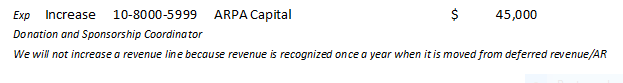 The Fire Department attempted to fix plumbing issues in their bathrooms over the past few years. They started a renovation project to tile the showers.  These renovations were never completed and have more complex issues that a professional will need to fix. This amount would allow for all three bathrooms to be fixed properly.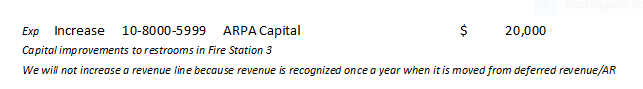 Demolition of the City’s building at 5827 Carolyn Street, Hanahan, was approved in the March 2023 consent agenda.  The funding for this demolition will come from the Local Option Sales Tax funds that are deposited into our Capital Improvement Account.  The expense line had $20,000 budgeted, so this will be increased by $19,200 to cover the additional cost of asbestos remediation and demolition.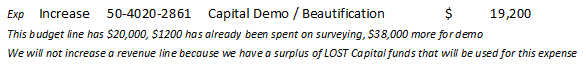 _________________________________________________________________________________General Fund Total Budget Before Amendment: $14,128,878 *RevenuesGeneral Fund Total Budget After Amendment: $14,193,878Capital Fund Total Before Amendment: $675,126 *Expenses		Capital Fund Total After Amendment: $694,3262-2. Corporate Sponsorship Fundraising – Parks and Recreation Director, Danny Stewart then came up to finish talking about what Allyson mentioned previously, he stated they are requesting to use K Hope Creative to develop and execute a formal fundraising and marketing campaign got our two emerging community parks – The Hawks Nest and Steward Street Park, along with our current facilities. These services have been solicited for public bid. K Hope Creative was the sole company to submit a formal bid. Our goal is to partner with K Hope Creative, led by Kim Bowman, to raise funds for items for both parks. The capital fundraising campaign items discussed are pickle ball courts, raised bleacher seating for synthetic turf field, splash pad, and food truck hook ups for The Hawks Nest. Also, to cover budget overages, inclusive playground equipment, and shade structures for the Steward Street Park. Existing recreation facilities could use additional seating, other furnishings, and updated equipment, among some other needs as well. This work would be done in five (5) phases. The scope of work for this project encompasses creating capital campaign structures, developing marketing messages and materials to support the campaigns, working with staff to identify, develop, and manage donor relationships, and generating positive interest, energy, and momentum around the parks. The campaigns will be facilitated from the K Hope Creative offices through a combination of virtual and in-person meetings and with a combination of big-picture thinking and attention to detail. K Hope Creative has worked with several municipalities, including the City of Goose Creek recently. They were able to develop a successful campaign raising over $1.3 million for the City of Goose Creek’s Central Creek Park. The fee for the five-phased project is estimated at $48,000 for fundraising and marketing consulting, and $10,800 for the graphic design. The hourly rates include $175 for consulting, $150 for design, and $75 for project management. K Hope Creative estimates it will take approximately 12 months to complete the project. The estimate includes a set scope of fundraising consultation and marketing design work.   This concluded Danny’s presentation, and he opened it up to questions from the council. Mayor Rainwater said that the return on investment is about $1.5 million, is that correct. Danny replied that he couldn’t provide a number, rather, he stated that she has raised significant funds and her stellar track record accounts for that.Council Member Chandler asked will the projects come with an additional budget to maintain. Danny replied that we would look at the items individually, but he doesn’t believe so. Courtney, City Administrator chimed in and stated this is wheelhouse and she worked on projects like this when she was at The Gibbs Museum. She said that we can hand select what we want and don’t want. We can make changes as needed, etc.Council Member Hedgpeth then asked if people would be blindly donating or could they say that want to donate $40K for the specific item, the splash pad, or bleachers, or whatnot. Courtney said that we can give K Hope Creative a menu of items for said donations. She went on to say that we will all certainly be working on this together and will show it all to the council. We can give her a priority list of what we want. This will be an all-hands-on deck project, but the first step is getting approval so that we can start on this project. Mayor Rainwater stated that we can discuss more and make decisions at the upcoming Budget Workshop. Council Member Chandler stated that we just did a referendum for the parks, and he wants to make sure that our commitment is done for our residents. He doesn’t want other things to get lost/overlooked. If we promised things, we need to have those items completed as promised. There were no additional comments/questions.A motion to hold a Public Hearing for Ordinance #1-2022 – An Ordinance Amending the City of Hanahan’s Budget for Fiscal Year 2022-2023 (Amendment #3)/ Corporate Fundraising Sponsor was made by Mayor Pro Tem Sally.A second was made by Council Member Hedgpeth.There was no further discussion or questions.The motion was called, and the vote was 6-0. *NOTE: The vote count will reflect only 6 total votes, as Council Member Dyson was absent this evening.PUBLIC HEARINGThere was no discussion.A motion to close the Public Hearing for Ordinance #1-2022 – An Ordinance Amending the City of Hanahan’s Budget for Fiscal Year 2022-2023 (Amendment #3)/Corporate Fundraising Sponsor was made by Mayor Pro Tem Sally.A second was made by Council Member Hedgpeth.There was no further discussion or questions.The motion was called, and the vote was 6-0. *NOTE: The vote count will reflect only 6 total votes, as Council Member Dyson was absent this evening.----------------------A motion to approve the First Reading of Ordinance #1-2022 – An Ordinance Amending the City of Hanahan’s Budget for Fiscal Year 2022-2023 (Amendment #3)/ Corporate Fundraising Sponsor was made by Council Member Hedgpeth.A second was made by Council Member Boggs.There was no further discussion or questions.The motion was called, and the vote was 6-0. *NOTE: The vote count will reflect only 6 total votes, as Council Member Dyson was absent this evening.3. May Chair Vote - Council Voted for Council Member Hedgpeth as the Chair for the May Council Meeting, as Mayor Rainwater and Mayor Pro Tem Sally will be out of town at a conference. A motion to approve Council Member Hedgpeth as the May Meeting Chair was made by Council Member Chandler.A second was made by Mayor Pro Tem Sally.There was no further discussion or questions.The motion was called, and the vote was 6-0. *NOTE: The vote count will reflect only 6 total votes, as Council Member Dyson was absent this evening.Grievance Committee Vacancies – Mayor Rainwater called on Human Resources Director, Kristine Amara, to present the Grievance Committee replacements. Employee Grievance Committee - the council appoints a committee composed of five (5) employees to serve for terms of three (3) years, except that the members appointed initially are appointed so that their terms will be staggered. The committee consists of a department head, and when possible and practical, contain at least two (2) females, and two (2) males. The council may also appoint two (2) alternates to serve when other members are disqualified or unable to serve. Approximately one-third of the terms will expire each year. A member continues to serve after the expiration of his/her term until a successor is appointed. Any interim appointment to fill a vacancy for any cause prior to the completion of a member's term is for the unexpired term. Any member may be reappointed for succeeding terms at the discretion of the council. All members are selected on a broadly representative basis from among City employees. Members employed in the same department as the grieving employee and members having formed an opinion on the issues prior to the hearing may not participate in that employee's hearing. Our current members are: Heather Wilson (term through 12/24)Lee Lawson (term through 12/24)Flor Reyes (term through 12/24)New nominations are:Chief Norman Hritz (Department Head)Teresa BrooksShana Bowen (alternate)Jermaine Johnson (alternate)Kristine stated that Flor “Chico” Reyes is also on the Collision Review Board, which Council Member Chandler asked earlier this evening. She said that in the case this was an issue/conflict of interest, they could use an alternate in his place. A motion to approve the Grievance Committee Vacancy Replacements was made by Council Member Spurlock.A second was made by Council Member Boggs.There was no further discussion or questions.The motion was called, and the vote was 6-0. *NOTE: The vote count will reflect only 6 total votes, as Council Member Dyson was absent this evening.Planning Commission Vacancies – Lee Lawson, City Planner came up to present the vacancies of the Planning Commission. The three (3) nominees applied to be members of the Planning Commission. They were interviewed by a committee of Mayor Rainwater, Mayor Pro-Tem Sally, Council Member Boggs, Planning Commission Chair Eckstine, City Administrator Soler, and staff on March 15, 2023. The interviewing committee recommends the appointment of the following three nominees to the Planning Commission for 4-year terms:Christopher Brace Philip Strope Matthew Weatherford A motion to approve the Planning Commission Vacancy Replacements was made by Mayor Pro Tem Sally.A second was made by Council Member Hedgpeth.Council Member Hedgpeth wished to thank those outgoing Board members that served. Mayor Rainwater also wished to thank them for serving on the Board.There was no further discussion or questions.The motion was called, and the vote was 6-0. *NOTE: The vote count will reflect only 6 total votes, as Council Member Dyson was absent this evening.Design Control Committee Reappointments – Lee Lawson, City Planner also presented the vacancies, which are reappointments of the Design Control Committee. He recommended the following reappointments to the Design Control Committee for 4-year terms after their agreeing to serve again:Jamie HairfieldJoey PetersDanielle WoodfordA motion to approve the Design Control Committee Vacancy Reappointments was made by Council Member Spurlock.A second was made by Mayor Pro Tem Sally.There was no further discussion or questions.The motion was called, and the vote was 6-0. *NOTE: The vote count will reflect only 6 total votes, as Council Member Dyson was absent this evening.REPORTS AND COMMENTS:CITIZENS COMMENTSThere were no Citizen Comments. CITY ADMINISTRATOR’S REPORTCourtney Soler presented her monthly report to Council:Park Bond Projects –The Hawks Nest – Recreation building: plumbing is waiting for final inspection. Home Telecom has finished boring for cable, and they need to run the fiber. Outside lighting, ceiling inspection, floor sealant, hardware fixtures are completed and inspected. Power is on to the building, air conditioning running. Very close to getting a CO.Pavilion: finalizing work to get a CO.Restroom Building: everything is done except for outdoor lighting. After this, we will schedule a final inspection.Maintenance Buildings: the first building was delivered. The second building will be delivered on 4/20. They will start erecting the building towards the end of April.Steward Street Park – Old Public Works building: demo has been completed; portions of fencing that was disturbed during demo will be replaced/repaired.  We will keep the dog pound area as long as possible. As soon as the Dominion lighting is engineered the project will be ready to put out to bid.Phase 3 Tanner Trail – the timeline has been created for this project:Prepare, finalize, and submit PS&E (planning, specifications, & estimates) packages and send to SCDOT through 4/21/2023.Compile and submit final bid documents 4/24/2023 – 4/28/2023.Pre-bid, bid services 4/8/2023 - 6/16/2026.Construction activities 7/10/2023 – 5/10/2023.Note – the final activity is an administrative closeout, so completion date of construction is estimated 2/2024.City Entrance Sign – We put this work out for bid from several vendors. Three contractors replied with quotes, one was not licensed, the other two have been “no shows” after we’ve scheduled the work. We will find more vendors to do the project and do the work ASAP. Unfortunately, these smaller projects are harder to find people licensed and willing to do the work. After a post on Facebook about the state of the sign, a kind citizen, who owns a pressure washing company, took it upon himself to pressure wash the sign. We will honor this citizen at our May Council Meeting.City Sign at the entrance to the city on Railroad Avenue - this sign was ordered and is expected to arrive before the end of the month. This sign will be installed by the SCDOT contractors for free as part of the Railroad Avenue Extension project.  City Sign at the entrance to the city on North Rhett – as you know, we’ve looked at sign options and talked about them at a few Council Workshops. We can wait and see how we like the look of the Railroad Avenue sign, to see if we would like something like that to be used at any of the other “Welcome to Hanahan” areas. If we want something more substantial, we will need to agree on a style to get quotes. Notes/Dates: The Hawks Nest Grand Opening/ First Official 50th Anniversary event – 4/28 4:30-7:30pm at The Hawks Nest. The Opening Ceremony will be at 4:30pm, with Party In The Park to follow.Planning Commission Meeting on 5/2 with the new 6:00pm start time. The city will be holding a Blood Drive “50 Pints for 50 Years” on 5/3 at the Mabeline Gym from 2-6:00pm.Business Mixer #2 will be on 5/4 at 5:30pm. Location TBD, but possibly Brew.Budget Workshop 5/23 6:00pmBudget Hearing, Introduction, and First Reading 5/30 6:00pm50th Anniversary Events: many tentative events/ dates with the exception of our Big 50th Anniversary event on Saturday, 9/23 from 2:00-7:00pm.MAYOR AND COUNCIL COMMENTSMayor Rainwater wished to thank staff for the Railroad Avenue Ribbon Cutting and Block Party on March 17th. Mayor Rainwater once again wished to remind residents of the upcoming time change for the city’s monthly Board Meetings. Starting next month, May, all City Board Meetings will begin at 6:00pm, rather than 6:30pm. There were no further comments from the council.ADJOURNMENTThere being no further business to discuss tonight, a motion to adjourn was made by Council Member Hedgpeth.A second was made by Council Member Spurlock.The motion was called, and the vote was 6-0. *NOTE: The vote count will reflect only 6 total votes, as Council Member Dyson was absent this evening.The meeting adjourned at 7:56pm.Our next regular monthly City Council Meeting will be May 9, 2023, at 6:00pm. *This meeting will be our first meeting with the new start time.